Severozápad'--.....• • *EVROPSKÁ  U NIE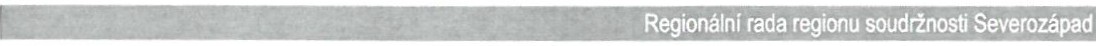 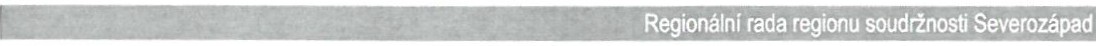 Sídlo:Pracoviště:Úfad Regionální radyBerní 2261/1, 400 01 Ústí nad Labemtel.: 475 240 600www.nuts2severozapad.cz, www.europa.euZávodní 391/96C 360 06 Karlovy Varytel.:354 222 624e-mail:ridiciorgan@nuts2severozapad. czRegionální rada regionu soudržnosti  Severozápad se sídlem: Berní 2261/1, Ústí nad Labem, 400 01IČ: 75082136DIČ: CZ75082136 (není plátcem DPH)zastoupená: Bc. Janou Havlicovou, ředitelkou Úřadu Regionální rady regionu soudržnosti SeverozápadaKS-program, spol. s r.o.se sídlem: Rokytnice 413, 755 01 VsetínIČ: 13963617 DIČ: CZ43963617zastoupená : Ing. Jiřím Barošem, jednatelem společnostiVÝPOVĚĎ SMLOUVY O POSKYTOVÁNÍ TECHNICKÉ PODPORY PRO PROGRAMOVÉ VYBAVENÍKS personalistika číslo 23/2008I.Dne 30.9.2008 byla mezi společností KS-program, spol.s r.o„ se sídlem Rokytnice 413 , PSČ 755 01 IČ:13963517 a Regionální radou regionu soudržnosti Severozápad, se sídlem Berní 2261/1, 400 01 Ústí nad Labem IČ: 75082136 uzavřena Smlouva o poskytování technické podpory pro programové vybavení KS personalistika číslo 23/2008 (dále jen „Smlouva"), dále smluvní strany uzavřely k této Smlouvě Dodatek č. 1 ze dne 12. 7. 2012, Dodatek č. 2 ze dne 14.10.2015 a Dodatek č. 3 ze dne 16.9.2016.Regionální rada regionu soudržnosti Severozápad se sídlem: Berní 2261/1,  400 01 Ústí nad Labem IČ: 75082136 dává tímto výpověď shora uvedené Smlouvy ve znění pozdějších změn a dodatků s tím, že dle ust. Článku 6. odst. 6.2 cit. Smlouvy platnost Smlouvy končí uplynutím výpovědní doby, která činí tři měsíce a počne běžet prvním dnem měsíce následujícího po měsíci, v němž byla výpověď doručena druhé straně.V Ústí nad Labem dne 25.9.2017S pozdravem	Bc. Jana HavlicováředitelkaÚřadu Regionální rady regionu soudržnosti Severozápad